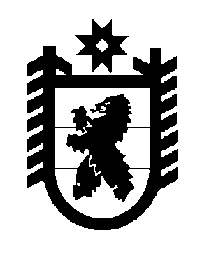 Российская Федерация Республика Карелия    ПРАВИТЕЛЬСТВО РЕСПУБЛИКИ КАРЕЛИЯРАСПОРЯЖЕНИЕот 21 августа 2017 года № 476р-Пг. Петрозаводск В целях обеспечения исполнения бюджета Республики Карелия, на основании статьи 72 Бюджетного кодекса Российской Федерации и постановления Правительства Республики Карелия от 1 июля 2014 года                № 208-П «Об утверждении Правил принятия решений о заключении государственных контрактов на поставку товаров, выполнение работ, оказание услуг для обеспечения нужд Республики Карелия на срок, превышающий срок действия утвержденных лимитов бюджетных обязательств»:1. Министерству финансов Республики Карелия провести процедуру определения исполнителя  с целью заключения двух государственных контрактов на оказание услуг по предоставлению кредита на финансирование дефицита бюджета Республики Карелия и (или) погашение долговых обязательств Республики Карелия в форме кредитной линии с лимитом единовременной выдачи (невозобновляемая кредитная линия), объем кредита – 135 000 000 рублей каждый, срок пользования кредитными средствами – 36 месяцев.2. Установить, что планируемым результатом оказания услуг по государственным контрактам является обеспечение источников финансирования дефицита бюджета Республики Карелия и (или) своевременное погашение долговых обязательств Республики Карелия при исполнении бюджета Республики Карелия. 3. Определить:предельный срок оказания услуг по государственным контрактам  – 
2020 год;предельный  объем  средств  на  выполнение государственных контрактов 
в размере 38 475 000 рублей каждый, в том числе по годам:2017 год –   3 740 625 рублей;2018 год – 12 825 000 рублей;2019 год – 12 825 000 рублей; 2020 год –   9 084 375 рублей.Временно исполняющий обязанности
Главы Республики Карелия                                                               А.О. Парфенчиков